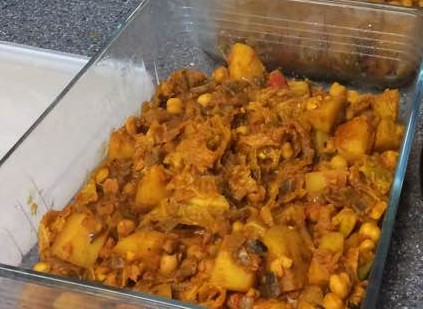 Potato and Chick Pea CurryIngredients:2 large potatoes, cubed1 large onion, chopped1 clove of garlic, chopped400 gms tin chick peas400 gms chopped tinned tomatoes2 tblesp olive oil1 tsp cumin1 tbsp garam masalaMethod:Cut potatoes into bite size cubesBoil until just softChop onion and fry in oil and spices and chopped garlicWhen onion soft, add potatoes, chick peas and tomotoesBring to the boil and simmer to reduce until tomato juice coats the potatoes, chick peas and onionsServe (with flatbread or rice)www.abundantborders.org.uk  :  robin@abundantborders.org.uk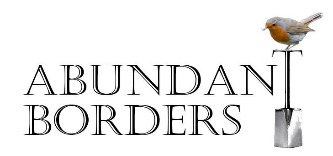 